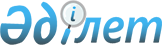 О внесении изменений в постановление акимата Сарысуского района от 3 февраля 2020 года №26 "Об установлении квоты рабочих мест для инвалидов"Постановление акимата Сарысуского района Жамбылской области от 17 сентября 2020 года № 213. Зарегистрировано Департаментом юстиции Жамбылской области 18 сентября 2020 года № 4745
      В соответствии со статьей 37 Закона Республики Казахстан от 23 января 2001 года "О местном государственном управлении и самоуправлении в Республике Казахстан", статьями 9, 27 Закона Республики Казахстан от 6 апреля 2016 года "О занятости населения" акимат Сарысуского района ПОСТАНОВЛЯЕТ:
      1. Внести в постановление акимата Сарысуского района от 3 февраля 2020 года №26 "Об установлении квоты рабочих мест для инвалидов" (зарегистрировано в Реестре государственной регистрации нормативных правовых актов за № 4500, опубликовано 7 февраля 2020 года В Эталонном контрольном банке нормативных правовых актов Республики Казахстан в электронном виде) следующие изменения:
      исключить пункты 3, 4 и 5 в приложении утвержденным данным постановлением.
      2. Коммунальному государственному учреждению "Центр занятости населения акимата Сарысуского района" обеспечить организацию квотирования рабочих мест для инвалидов.
      3. Контроль за исполнением настоящего постановления возложить на заместителя акима района Имашеву Ерлану Оспанбековичу.
      4. Настоящее постановление вступает в силу со дня государственной регистрации в органах юстиции и вводится в действие по истечении десяти календарных дней после дня его первого официального опубликования.
					© 2012. РГП на ПХВ «Институт законодательства и правовой информации Республики Казахстан» Министерства юстиции Республики Казахстан
				
      Аким района 

Б. Жаксылыков
